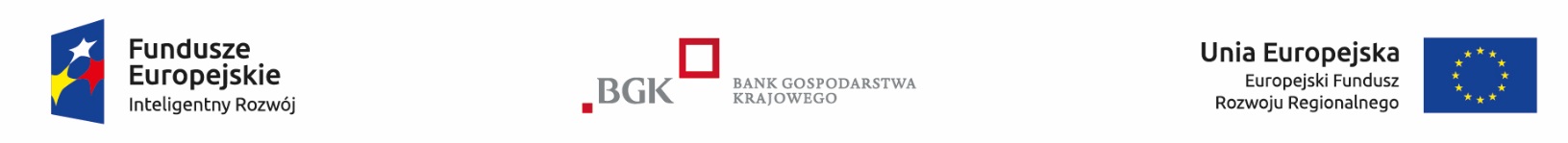 Załącznik nr 6 do aneksu nr 12Załącznik nr 4a do Umowy portfelowej linii gwarancyjnej FG POIR nr 6/PLG-FG POIR/2017Informacja potwierdzająca spełnienie merytorycznych kryteriów pozwalających na objęcie kredytu gwarancją w formie pomocy de minimisOświadczenie Kredytobiorcy o spełnieniu co najmniej jednego z kryteriów przedsiębiorcy innowacyjnego, o których mowa w Warunkach uzyskania w Banku Gospodarstwa Krajowego gwarancji spłaty kredytu i dopłaty do oprocentowania kredytu objętego gwarancją w ramach portfelowej linii gwarancyjnej FG POIR.Oświadczam/y, że wnioskując o udzielenie gwarancji w ramach portfelowej linii gwarancyjnej 
FG POIR spełniam/y co najmniej jedno z poniższych kryteriów:      zgłosiłem/zgłosiliśmy do ochrony lub posiadam/y prawa wyłączne w zakresie wynalazku objętego ochroną patentową lub wzoru użytkowego objętego prawem ochronnym lub wzoru przemysłowego objętego prawem z rejestracji lub topografii układu scalonego objętego prawem 
z rejestracji; będąc lokatorem parku technologicznego lub inkubatora przedsiębiorczości otrzymałem/otrzymaliśmy wsparcie na działalność innowacyjną; posiadam/y status centrum badawczo-rozwojowego; posiadam/y funkcjonujący dział badawczo-rozwojowy w strukturze organizacyjnej firmy, 
w którym w ramach personelu badawczego zatrudniam/y co najmniej jedną osobę w wymiarze pełnego etatu; jestem/jesteśmy inwestorem prowadzącym działalność innowacyjną na terenie parku technologicznego; jestem/jesteśmy podmiotem należącym do Krajowego Klastra Kluczowego; środki z kredytu mam/y zamiar przeznaczyć na realizacje projektu polegającego na wprowadzeniu na rynek nowego/ulepszonego wyrobu, usługi lub procesu,  w tym w postaci wdrożenia własnych lub nabytych wyników prac B+R i w okresie 3 lat od zakończenia realizacji projektu planuję/planujemy osiągnąć wzrost przychodów o 30%; w ciągu ostatnich 5 lat pozyskałem/pozyskaliśmy inwestora typu venture capital lub „anioła biznesu” finansującego działalność innowacyjną; w ciągu ostatnich 3 lat obrotowych poniosłem/ponieśliśmy na działalność innowacyjną nakłady o równowartości co najmniej 10% sumy obrotów za ten okres lub, w przypadku przedsiębiorstwa rozpoczynającego działalność bez historii finansowej, w bieżącym okresie podatkowym; w ciągu ostatnich 5 lat wprowadziłem/wprowadziliśmy na rynek nowy/ulepszony towar, proces lub usługę i odnotowałem/odnotowaliśmy w tym czasie wzrost przychodów o 30%; w ciągu ostatnich 3 lat skorzystałem/skorzystaliśmy z usługi proinnowacyjnej świadczonej przez akredytowaną instytucję otoczenia biznesu lub brał udział w programie akceleracyjnym;  w ciągu ostatnich 5 lat otrzymałem/otrzymaliśmy i prawidłowo wykorzystałem/ wykorzystaliśmy wsparcie w ramach jednego z europejskich, krajowych lub regionalnych programów wspierania rozwoju przedsiębiorczości, w tym w zakresie prac B+R lub innowacji; w ciągu ostatnich 5 lat ubiegając się o dofinasowanie w ramach programów wspierania  rozwoju przedsiębiorczości, w tym w zakresie B+R lub innowacji, spełniłem/spełniliśmy kryteria wyboru projektów, czego potwierdzeniem jest wynik oceny merytorycznej; w ciągu ostatnich 5 lat zostałem/zostaliśmy laureatem co najmniej jednej z ogólnopolskich lub międzynarodowych nagród z dziedziny innowacyjności; w ciągu ostatnich 3 lat obrachunkowych odnotowałem/odnotowaliśmy wzrost przychodów 
o średnio 15% rocznie; w ciągu ostatnich 3 lat został biorcą lub dawcą technologii za pośrednictwem Platformy Transferu Technologii. w ciągu ostatnich 5 lat zrealizowałem/zrealizowaliśmy inwestycję proekologiczną z efektem ekologicznym.Oświadczenie Kredytobiorcy o spełnieniu co najmniej jednego z kryteriów projektu inwestycyjnego o charakterze innowacji proekologicznej z efektem ekologicznym, o których mowa w Warunkach uzyskania w Banku Gospodarstwa Krajowego gwarancji spłaty kredytu i dopłaty do oprocentowania kredytu objętego gwarancją w ramach portfelowej linii gwarancyjnej FG POIROświadczam/y, że kredyt objęty wnioskowaną gwarancją w ramach portfelowej linii gwarancyjnej FG POIR  przeznaczę na sfinansowanie inwestycji w co najmniej jednym 
z wymienionych niżej obszarów:      gospodarka obiegu zamkniętego, w tym:- zmniejszenie zużycia surowca pierwotnego – w wartościach bezwzględnych lub na jednostkę produktu,- technologie bezodpadowe (TBO) oraz niskoodpadowe technologie produkcji, - technologie ograniczające zużycie wody w procesach produkcyjnych(w wartościach bezwzględnych lub na jednostkę produktu) lub systemy zamkniętych obiegów wody, - infrastruktura do selektywnej zbiórki odpadów, - instalacje do recyklingu odpadów.  elektromobilność (pełen zakres pojazdów, z uwzględnieniem jednośladów i komunikacji zbiorowej oraz produkcja komponentów typowych dla pojazdów elektrycznych);  odnawialne źródła energii;  magazynowanie energii;  instalacje odzyskiwania z procesów produkcyjnych m.in. metali nieżelaznych, substancji chemicznych, olejów i paliw oraz mas celulozowych;  technologie służące do wytwarzania paliw alternatywnych;  technologie służące zmniejszeniu zużycia energii elektrycznej lub energii cieplnej (w wartościach bezwzględnych lub na jednostkę produktu); termomodernizacja budynków mieszkalnych i usługowych;  inwestycje w kogeneracje;  rozwój sieci ciepłowniczych.Oświadczenie Kredytobiorcy dotyczące zakazu podwójnego finansowania:Oświadczam, że:nie otrzymałem/nie ubiegam się o przyznanie innego wsparcia pochodzącego ze środków UE na finansowanie kosztów objętych kredytem z gwarancją w ramach portfelowej linii gwarancyjnej FG POIR,na podstawie posiadanych przeze mnie informacji zlecający nie otrzymał dofinansowania ze środków UE na realizację inwestycji o charakterze innowacji proekologicznej, którego wykonanie powierzono mi/nam na rzecz podmiotu trzeciego (zlecającego).      dotyczy       …………………………….                …………………                                ……………………………….                ……………………………………………………1.Miejsce realizacji 2.Okres realizacji3. Cel inwestycjiNazwa wskaźnikaJednostkamiaryRok docelowySzacowana wartość docelowa Liczba wdrożonych wyników prac B+Rszt.Liczba wprowadzonych innowacjiszt.Przychody ze sprzedaży nowych lub udoskonalonych produktów/procesówPLNWartość inwestycji dokonanej w wyniku realizacji projektuPLNLiczba utworzonych miejsc pracy w wyniku realizacji projektuEPCPosiadane przez Wnioskodawcę dokumenty źródłowe na potwierdzenie złożonego oświadczeniaEfekt ekologiczny, czyli zidentyfikowana przez Wnioskodawcę korzyść wynikająca z realizacji inwestycji proekologicznej(miejscowość)(data)	(pieczęć firmowa)(podpisy osób upoważnionych do reprezentowania Wnioskodawcy)